Thank you Letter for InternshipKeefe Sellers347-7666 Iaculis St.Woodruff SC 49854(468) 353-264122-01-2003Melvin PorterP.O. Box 132 1599 Curabitur Rd. Bandera South Dakota 45149Subject: ( 	) Dear Porter,I am writing this letter to express my gratitude for giving me this opportunity to serve in your company as an associate trainee in the Infrastructure and development department. In this duration of eight months I was able to gain most valuable knowledge about my desired profession and it gave me immense insight for IT industry. As in this duration, I have got the opportunity to work in various projects and with various experienced employees, I got to learn plenty of aspects of this industry practice. I could keenly observe the business and various processes of the domain.I am glad that my teammates who were having more knowledge than me never ignored any of my queries and always helped me to learn new things wherever there was a scope.Thank you for giving me this precious opportunity of learning. I am sure this session will help me in my professional growth in the future.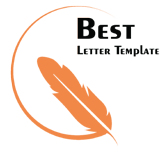 Sincerely,(Your Signature) Keefe Sellers